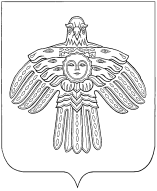 «ТУРЪЯ» СИКТ ОВМÖДЧÖМИНСА СÖВЕТ СОВЕТ СЕЛЬСКОГО ПОСЕЛЕНИЯ «ТУРЪЯ»      169222, Республика Коми, с.ТуръяКЫВКÖРТÖДРЕШЕНИЕ от  25 мая  2023 г.                                                                                                      № 2-17/4О земельном налоге на территории сельского поселения «Туръя» В соответствии с главой 31 Налогового кодекса Российской Федерации, Федеральным законом от 6 октября 2003 года № 131-ФЗ «Об общих принципах организации местного самоуправления в Российской Федерации»,Совет сельского поселения «Туръя» решил:            1.  Установить на территории сельского поселения «Туръя» земельный налог (далее-налог), налоговые ставки в пределах, установленных Налоговым кодексом Российской Федерации, порядок уплаты и налоговые льготы: 0,3 процента в отношении земельных участков:	 - отнесенных к землям сельскохозяйственного назначения или к землям в составе зон сельскохозяйственного использования в населенных пунктах и используемых для сельскохозяйственного производства;	- занятых жилищным фондом и объектами инженерной инфраструктуры жилищно-коммунального комплекса (за исключением доли в праве на земельный участок, приходящейся на объект, не относящийся к жилищному фонду и к объектам инженерной инфраструктуры жилищно-коммунального комплекса) или приобретенных (предоставленных) для жилищного строительства (за исключением земельных участков, приобретенных (предоставленных) для индивидуального жилищного строительства, используемых в предпринимательской деятельности);	- не используемых в предпринимательской деятельности, приобретенных (предоставленных) для личного подсобного хозяйства, садоводства, огородничества или животноводства, а также дачного хозяйства, а также земельных участков общего назначения, предусмотренных Федеральным законом от 29 июля 2017 года N 217-ФЗ "О ведении гражданами садоводства и огородничества для собственных нужд и о внесении изменений в отдельные законодательные акты Российской Федерации";	- ограниченных в обороте в соответствии с законодательством Российской Федерации, предоставленных для обеспечения обороны, безопасности и таможенных нужд.	2) 1,5 процента в отношении прочих земельных участков.        2.  Уплата налога производится в порядке, предусмотренном пунктами 1,2 статьи 393 Налогового кодекса.Налогоплательщики-организации уплачивают налог в следующем порядке. В течение налогового периода по итогам отчетных периодов налогоплательщики-организации уплачивают авансовые платежи. Отчетными периодами признаются первый квартал, второй квартал и третий квартал календарного года.        3. Освобождаются от налогообложения:	1) на 50 процентов уплаты земельного налога, следующие категории налогоплательщиков:	-   религиозные организации, за исключением земельных участков, на которых расположены здания, строения и сооружения религиозного назначения.	2) на 100 процентов от уплаты земельного налога следующие категории налогоплательщиков:	  - лица, пострадавшие от политических репрессий;	- родители и супруги военнослужащих, погибших при защите Отечества;	- ветераны и инвалиды Великой Отечественной войны;	- труженики тыла в годы Великой Отечественной войны;	- ветераны и инвалиды боевых действий;	  - граждане, достигшие возраста 70 и более лет, - в отношении земельных участков, приобретенных (предоставленных) для обслуживания индивидуального жилого дома, находящегося в собственности данного гражданина, а также земельных участков, отнесенных к землям сельскохозяйственного назначения или к землям в составе зон сельскохозяйственного использования и используемых для сельскохозяйственного производства, а также земельных участков, приобретенных (предоставленных) для личного подсобного хозяйства, огородничества или животноводства, садоводства и обслуживания индивидуальных гаражей, за исключением земельных участков, используемых в предпринимательской деятельности;	- несовершеннолетние дети, получающие пенсию по потере кормильца;	- органы местного самоуправления сельского поселения «Туръя»;	- на земельные участки под жилищным фондом предприятий жилищно-коммунального  хозяйства;	- учреждения и организации культуры, физической культуры и спорта;	- учреждения  и организации образования и здравоохранения.           4. Налоговые льготы предоставляются в порядке,  предусмотренном статьёй 396 Налогового кодекса Российской Федерации.           5. Настоящее решение Совета сельского поселения «Туръя» подлежит официальному опубликованию в средствах массовой информации.           6. Считать утратившим силу решения Совета сельского поселения «Туръя» от  08.08.2022  № 2-8/2 «О земельном налоге на территории сельского поселения «Туръя»»,  от  10.02.2023 № 2-13/2 «О внесении изменений и дополнений в решение Совета сельского поселения «Туръя» от 02.02.2017 №4-4/2 «О земельном налоге на территории сельского поселения «Туръя»»,  от 10.02.2023 № 2-13/3 «О внесении изменений и дополнений в решение Совета сельского поселения «Туръя» от 08.08.2022 № 2-8/2 «О земельном налоге на территории сельского поселения «Туръя»», от 25.05.2023 № 2-17/3 «О внесении изменений и дополнений в решение Совета сельского поселения «Туръя»  от 08.08.2022 №2-8/2 «О земельном налоге на территории сельского поселения «Туръя»».           7.   Настоящее решение Совета сельского поселения «Туръя» вступает в силу со дня  его официального опубликования и распространяет своё действие на правоотношения, возникшие с 1 января 2023 года.Глава сельского поселения  «Туръя»                                                    В.И. Тягинова